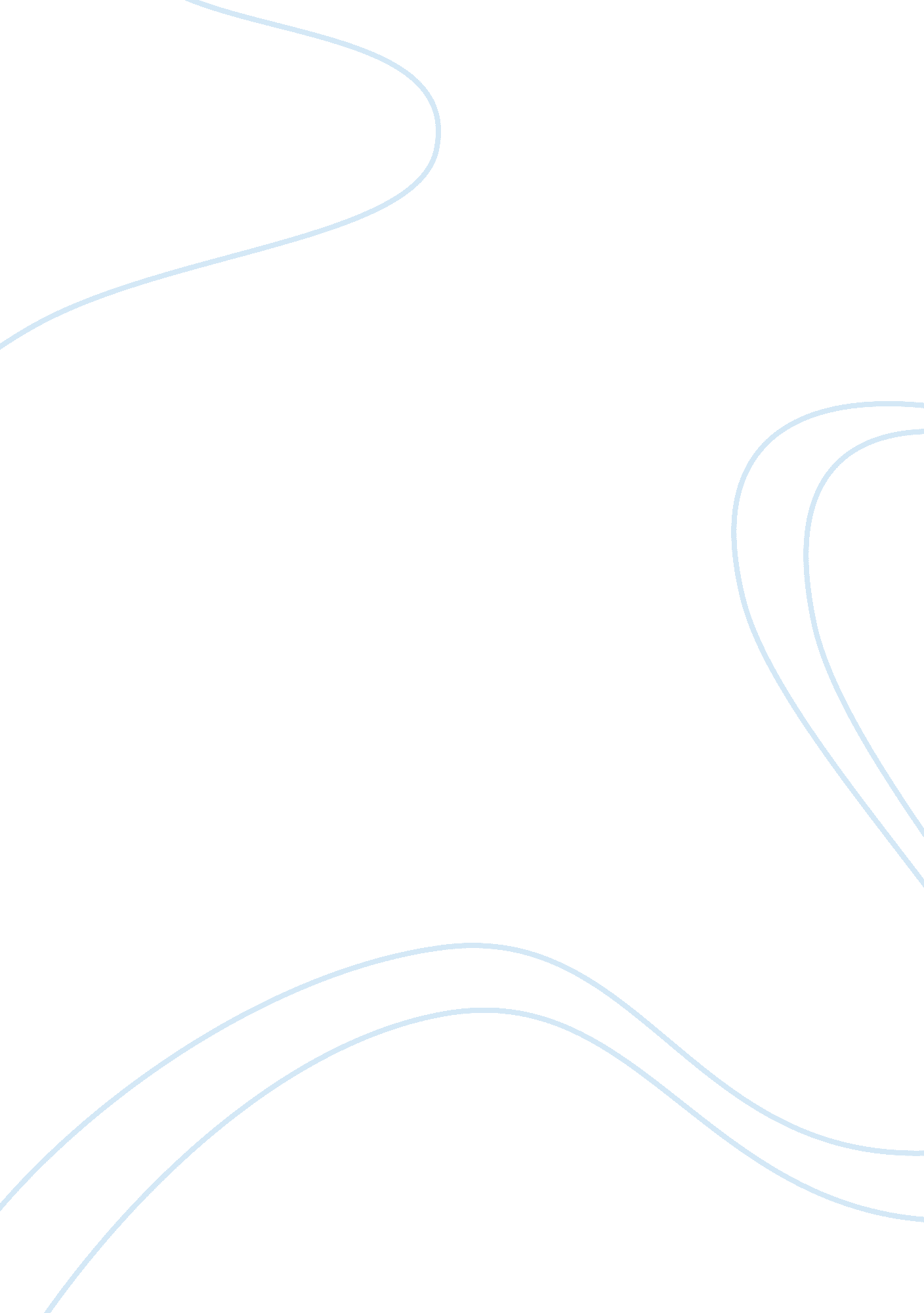 The diaoyu islands located in china history essayHistory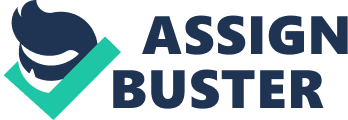 Battle of senkaku islands will destroy Asia? Vimal adithann  Submitted by, Name: Vimal adithann murugeshan Student Id: 12741594 Course: MIT  EXECUTIVE SUMMERY: - The purpose of this report is to discuss the battle between japan, china and Taiwan on senkaku islands, and will that battle destroy Asia? This research repot includes the incidents that are happening around the island and because of the dispute hat all are the problem face by japan and china. This article also discusses the view of both china and japan on the Senkaku Island and their political leader’s what they are saying about the issue etc. It also discuss about how it will affect the economy of Asia, and because of the dispute what all are economic problem faced by both the countries and how it will affect Asian economy. TABLE OF CONTENT INTRODUCTION: - The Senkaku Island dispute concerns a regional debate over an assembly of uninhabited islands regarded as the Senkaku Islands in Japan, the Diaoyu islands located in China, and Tiaoyutai Islands, which is located in Taiwan. It was discovered in the year 1968, that oil resource may be rich in those uninhabited islands. The senkaku islands are also located in the main shipping lanes and it has very rich fishing ground. Above all might be the reasons but as per analyst point the nexus shipping lane and oil resource may be the main reason for the dispute. In this article we will discuses detail about the reason behind the issue, will the dispute end up in war or not? BACKGROUND: - SENKAKU ISLANDS: - Initially japan was controlling the islands since 1895. From 1945 to 1972 the United States of America administrated it, then U. S gave the authority to the japan. Even though United States doesn’t have the direct control over the islands now, but according to the treaty of Mutual Corporation and security between the United States and japan, united state has to help japan in this issue. There is undoubtedly that the Senkaku Islands are decidedly a natural domain of Japan, in light of verifiable actualities and based upon worldwide law. Without a doubt, the Senkaku Islands are under the legitimate control of Japan. There exists no issue of regional power to be determined concerning the Senkaku Islands. Some examples that was given by japan that it has more control over the senkaku islands, they are An inhabitant of Okinawa Prefecture who had been participating in exercises for example fishery around the Senkaku Islands following around 1884 made a provision for the lease of the islands, and support was conceded by the Meiji Government in 1896. After this approbation, he sent laborers to those islands and ran this organizations: gathering winged creature feathers, assembling dried bonito, gathering coral, raising steers, assembling canned products and gathering mineral phosphate guano (winged creature compost for fuel utilization). The way that the Meiji Government gave endorsement concerning the utilization of the Senkaku Islands to a person, who in turn was ready to unashamedly run the aforementioned organizations specified above dependent upon the endorsement, exhibits Japan's substantial control over the Islands. When World War II, the Central Government and the Government of Okinawa Prefecture directed exercises for example field overviews on the Senkaku Islands. After World War II, as the Senkaku Islands had been put under the organization of the United States as a component of Nansei Shoto as per Article 3 of the San Francisco Peace Treaty, Japan would be unable to practice steer control over the Islands until the regulatory rights were returned to Japan on May 15, 1972. Notwithstanding, surprisingly, throughout this period, the Islands stayed as a major aspect of the region of Japan, and this legitimate status of the Islands, which was that no outside state had rights over them, with the main special case of the regulatory rights which the United States was sanctioned to practice over the Islands under the San Francisco Peace Treaty, was guaranteed through the bona fide control by the United States Civil Administration of the Ryukyu Islands and the Government of the Ryukyu Islands. This is certain case of substantial control after the inversion to Japan of the regulatory rights over Okinawa incorporating the Senkaku Islands.(1) Patrol and law implementation. (E. g. law implementation on illicit angling by remote angling watercrafts)(2) Levying duties on the holders of the Islands under private proprietorship. (In Kuba Island.)(3) Management as state-possessed land (in Taisho Island, Uotsuri Island, and so forth.)(4) As for Kuba Island and Taisho Island, japan government has given them to the United States since 1972 as facilities/districts in Japan, which falls under the agreement of Japan-U. S. Status of Forces.(5) Researches by the Central Government and the Government of Okinawa Prefecture (e. g. Use and improvement inquire about by Okinawa Development Agency (development of impermanent heliport, and so forth) (1979), Fishery research by the Okinawa Prefecture (1981), Research on gooney birds dispatched by the Environment Agency (1994). CHINA’S VIEW ON SENKAKU ISLANDS: - Serving as critical angling grounds controlled by the area of Taiwan. The Ministry of Foreign Affairs says that this is " completely demonstrated by history and is legitimately generally established". Taiwan was ceded to Japan in the Treaty of Shimonoseki in 1895, after the Sino-Japanese war. The point when Taiwan was returned in the Treaty of San Francisco, China says the islands -as a feature of it -may as well additionally have been returned. In any case Beijing says Kuomintang pioneer Chiang Kai-shek did not raise the issue, indeed, when the Diaoyu islands were named in the later Okinawa inversion bargain, since he relied on the United States for backing. China's Ministry of Foreign Affairs says the issue ought to be retired for future settlement and that the two sides may as well attempt to avert it from getting " an aggravating element" in two-sided ties. There have regardless been sporadic episodes over the islands. Independently, Taiwan additionally asserts the islands. Han- yi Shaw a research scholar from Taiwan has written one article about the un-acceptable truth behind the senkaku islands. He has find the evidence that supports for Chinese sovereignty that evidence is from Japanese governments old document japan has got that island from china in 1895 as goods which has been captured form war. He also did further research on Meiji government, in that he has found some interesting information Japanese National Archives, Diplomatic Records Office, and National Institute for Defense Studies Library plainly exhibits that the Meiji government recognized Chinese responsibility for islands in 1885. In November 1885, the Okinawa representative affirmed " since this matter is not inconsequential to China, if issues do emerge I might be in grave apology for my avocation"." Overviews of the islands are inadequate" composed the new Okinawa senator in January of 1892. He solicited that a maritime ship be sent to review the islands, however at last a blending of miscommunication and terrible climate made it implausible for the overview to happen. ISSUES AND PROBLEMS AROUND THE ISLANDS: - INCIDENT AROUND THE ISLANDS In 1996 a Japanese assembly built a beacon on one of the islands. Chinese activists then cruised more than once to the islands and in one episode, Hong Kong activist David Chan hopped into the ocean and suffocated. Since then, there have been occasional endeavors by Chinese and Taiwanese activists to cruise to the islands. In 2004, Japan captured seven Chinese activists who arrived on the fundamental island. There have additionally been face-offs between Japanese watch vessels and Chinese or Taiwanese angling vessels. In 2005, 50 Taiwanese angling vessels organized a challenge in the range, fussing of badgering by Japanese watches. On September 7th, 2010 a Chinese angling specialty impacted two Japanese coastguard watch vessels close to the oil-rich, uninhabited islands in the East China Sea regarded as Senkaku in Japan and Diaoyu, importance 'fishing platform', in China. Emulating the crash, coastguards sheets the trawler and captured its team and commander Zhan Qixiong who, as ensuing movie footage uncovered, had slammed his watercraft into the coastguard vessels. Taking after the occurrence, against Japanese challenges were held in Chinese urban communities incorporating Beijing, Shanghai, Hong Kong and Shenyang. Chinese tour bunches going to Japan were reviewed, four exile representatives of Fujita, the Japanese auto part producers, were captured in the northern Chinese region of Hebei and, all the more basically, a choice was made to suspend the fare of uncommon earths to Japan. Chinese head Wen Jiabao turned down solicitations to meet with his Japanese partner, Naoto Kan, and on November 1st Dmitri Medvedev, the Russian president, in a provocative move, went by the debated southern Kuril Islands, which the Soviet Union affixed from Japan in 1945. The aforementioned occasions stamped a flat focus in outside relations for Japan, as of now soiled in disputation over its want to move the Futenma military base utilized for a considerable length of time by United States force in Okinawa. Japan appeared to be to be under attack from all sides, while a climbing China showed up in an every expanding degree influential and decisive, equipped for undermining Japan's fundamental hobbies and encroaching its regional sway. Lot of incidents happening in and around the islands, both china and japan are strongly standing on their opinion, not to give up at any point. Both the countries are super power and well-developed countries, both of them sending their army troops around the islands to protect from each other. In this for japan unites states of America is aiding them with their army force. If this situation continuous this may end up in massive physical destruction, world war 3 chances are very high. Not only physical destruction but also economical destruction will be high. According to business analyst, in next ten years Asia going to be the best place for investment bankers, in Asian economy japan and china’s is playing a vital role. PROTEST AGAINST JAPAN: - Dreading strike from hostile to Japan nonconformists, Fast Retailing Co. (9983), vender of the Uniqlo casualwear brand, for a time close 60 of its 169 stores in China from Sept. 14-24, consistent with agent Yukie Sakaguchi." We shut stores in zones that could have been unsafe, for example close to the Japanese international safe haven in Beijing," she said. Hostile to Japan nonconformists struck three outlet chains in Hunan area run by Heiwado Co. (8276), a grocery store driver based in Shiga prefecture, midway Japan, driving the association to close its stores there for a month and bring about misfortunes of around 500 million yen, consistent with representative Tomoharu Tsuda." They crushed windows, softened shades and wrecked items up the stores," Tsuda said. " This could well happen once more." ECONOMIC DESTRUCTION: - Dispute around the Senkaku Islands has increased the fear on economic fall. Because both china and japan are well-developed Asian countries, Asian economy depends mainly on these to countries. So many countries have invested on in that, U. S and japans investments are very high, particularly U. S has invested around 80 billion dollar on china. If any decision made against china will definitely affects the Asian economy. The final time an issue between Japan and China blew up in 2010 over eight uninhabited islands, the financial aftermath kept ticking less than a month. This time, the spat is drawing out a subsidence on the planet's third-biggest economy. Four months after Chinese purchasers arranged a blacklist of Japanese items over the islands in the East China Sea, bargains of Japanese cars in China have yet to recoup, Chinese manufacturing plants started to support South Korean segment suppliers, and the U. S. has uprooted China as Japan's biggest fare advertise." The spats have come to be in an ever widening margin expensive as Japan's reliance on China as a fare business has climbed," said Tony Nash, a Singapore-based maintaining executive at IHS Inc., which furnishes research and dissection for businesses incorporating monetary associations. " Patriotism around the issue has brought about easier interest for Japanese items in China and even Chinese firms sourcing items from Korean suppliers." As China's certainty in stating its regional cases has developed, and exchange between the two countries has tripled since 2000 to more than $300 billion, the business cost of neglecting to intention the question continues climbing. The most cutting edge erupt came after property artist Kunioki Kurihara sold three of the islands to the Japanese government for 2. 05 billion yen ($23 million) in September, a transaction Xi Jinping, the new head of the Chinese Communist Party, called " a joke." DEVELOPMENT CUT The aftermath from the deal may have cut Japan's development in the last quarter by around the range of one rate focus, JPMorgan Chase & Co. evaluated. That might be sufficient to keep the economy in subsidence after two quarters of compression up to Sept. 30. Terrible residential item might have contracted an annualized 0. 5 percent in the last three months of 2012, as per the average figure in a Bloomberg News study. The standoff over the islands reputed to be Senkaku in Japan and Diaoyu in China donated to decreases in Japan's shipments to China for six months through November. Japan's modern yield fell 1. 7 percent in November; to the most minimal level since the repercussions of the 2011 quake. With each round of political debates, the budgetary impact has developed. The point when then-Japanese Prime Minister Junichiro Koizumi went by a Tokyo altar where war offenders are around those regarded in 2005, Chinese individuals and government officials challenged. Yet exchange between the two rose more than 12 percent that year." As Japan's legislative issues turn definitively to the right, more and regular spats between Japan and China are wanted," said Liu Li-Gang, boss economist for Greater China at Australia and New Zealand Banking Group Ltd. who used to work for the World Bank. " Both economies will lose toward the finale. Japan can lose a huge market, and China won't influence on Japan's innovation and venture for development." Japanese automakers' offer of the Chinese market drooped to 14 percent in November from in the ballpark of 23 percent preceding September, Xu Changming, a head at China's State Information Center, said on Nov. 29. Toyota Motor Corp. (7203), Japan's most amazing carmaker, said in November that yield in China fell the most in no less than a decade, while Nissan Motor Co. (7201) reported the greatest yield decrease subsequent to no less than 2009. All Nippon Airways Co. (9202), Japan's biggest air transport, had 46, 000-seat abrogation on flights between September and November on account of the debate, agent Ryosei Nomura said. The transporter figure the column will cut deals by something like 10 billion yen. Japanese associations have used or want to use more than $10 billion since January 2011 on acquisitions in the Asean alliance, information gathered by Bloomberg indicate. In November, Kirin Holdings Co. offers $2. 2 billion for Singapore-based Fraser & Neave Ltd.'s nourishment and drinks unit. China, which likewise has conflicts with Asean countries over islands in the South China Sea, was cautioned a month ago by Vietnam not to apply financial compel to settle debates." Japanese business impact in China will begin to decrease" as China welcomes more European and U. S. venture, Anz's Liu said in a meeting in Tokyo. " Japanese firms' space in China could be constrained sometime to come." Still, the legacy of decades of speculation in China makes it impossible that Japanese associations will withdraw, said Nash at Ihs." This is not an either-or issue," Nash composed in a message. " Firms will stay in China and they will put resources into Southeast Asia and different spots. It's hard for Japanese fares to move completely far from China and it’s hard for Chinese Oems to move completely far from Japanese parts." Japanese associations for example Nissan utilized 1. 6 million individuals at subsidiaries in China in the financial year finished March 2011, consistent with the Japanese exchange service. As Richard Koo, head economist at Nomura Research Institute Ltd., composed in a Dec. 11 report: " No matter how reprehensible China's conduct over the issue of Senkaku Islands may be, as a handy matter Japan should continue painstakingly given the greatness of its Japanese ventures in the nation." RECOMMENDATION: - Day by day this issue is getting stronger, on order to control the dispute between china, japan and Taiwan, some recommendation are there, they areFirst step is all the three country can sit and talk about their issues, like how Taiwan and japan did for the fishing rights. They signed the agreement, in that agreement they allowed to access the economic zone for trawlers. In this issue UNO can help by sending peace crew to compromise both china and japan. Japan and china should make agreement on not to use any army force in order to control. Another one least possible option could be dividing the island equally to japan and china. CONCLUSION: - From the above article, I have discussed about the senkaku islands and dispute between japan, china and Taiwan. Its very clear that all the three countries are competing to capture that island because for its oil resource and key shipping lane and very rich fishing ground. We all know that japan and china are leading developed countries in the world. Japan is well known for its innovation and china for its human resource. Many foreign investors were invested on china and japan. Because of that it may lead to big global crises. So any issue around the islands should be handled carefully, or else it will definitely lead to war. Because of that it may lead to big global crises. United nation organization should interfere in this dispute to solve the issue. I conclude this article by saying that battle of senkaku will destroy Asia if it was unattended. 